«Функциональная грамотность на уроках кубановедения»  Агаркова Юлия Вячеславовна, учитель кубановедения  На уроках кубановедения я работаю над развитием читательской грамотности у учащихся т.е. развиваю способность понимать и использовать письменные тексты, размышлять о них и заниматься чтением для того, чтобы достигать своих целей, расширять знания и возможности, участвовать в социальной жизни.Работа по формированию читательской грамотности строится следующим образом: В 5 классе мы работаем над узнаванием, воспроизводством и пониманием текста, при изучении темы «Стоянки среднего палеолита на Кубани. Работа с текстом «Удачный день». На стадии изучения нового материала учащимся предлагается выполнить проблемное задание: опираясь на  текст учебного пособия составьте 3-4 предложения о жизни неандертальцев. После работы с ЭФУ и знакомством с «Ильской неолитической стоянкой», дается следующее задание: Если бы вы были археологом, что интересного могли бы рассказать об Ильской стоянке своим друзьям?  (учащиеся составляют мини- рассказ от имени археолога)В 6 классе работаю над пониманием и применением полученной информации, так при изучении темы «Посредническая деятельность генуэзцев» ребятам предлагается на основе прочитанного текста составить и заполнить таблицу Торговые связи генуэзских колоний (экспорт и импорт и сделать вывод). Данный прием помогает ребятам систематизировать информацию, проводить параллели между явлениями, событиями, фактами.В 7 классе пытаемся решать проблемы на основе анализа и синтеза информации в контексте предметного знания, здесь я применяю приём «Работа с вопросником» Учащимся предлагается ряд вопросов к тексту, на которые они должны найти ответы. Как правило, эти вопросы уже даны авторами учебника в конце параграфа. Причем вопросы и ответы даются не только в прямой форме, но и в косвенной, требующей анализа и рассуждения, опоры на собственный опыт. В 8-9 классах решаем проблемы с учетом окружающей действительности, готовности действовать в условиях многозадачности, неопределенности. Здесь задания усложняются, учащимся предлагается составить кластер или заполнить схему по тексту.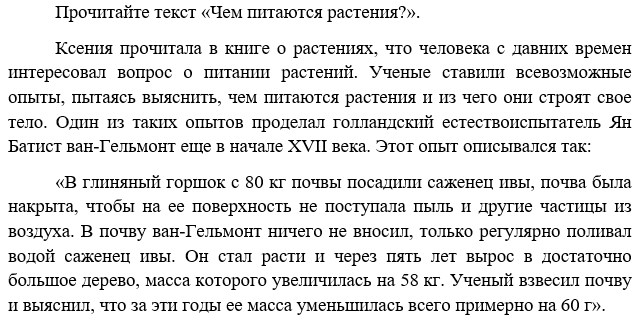 Развитие функциональной грамотности учащихся  на уроках английского языкаЗвигунова Юлия Анатольевна, учитель английского языка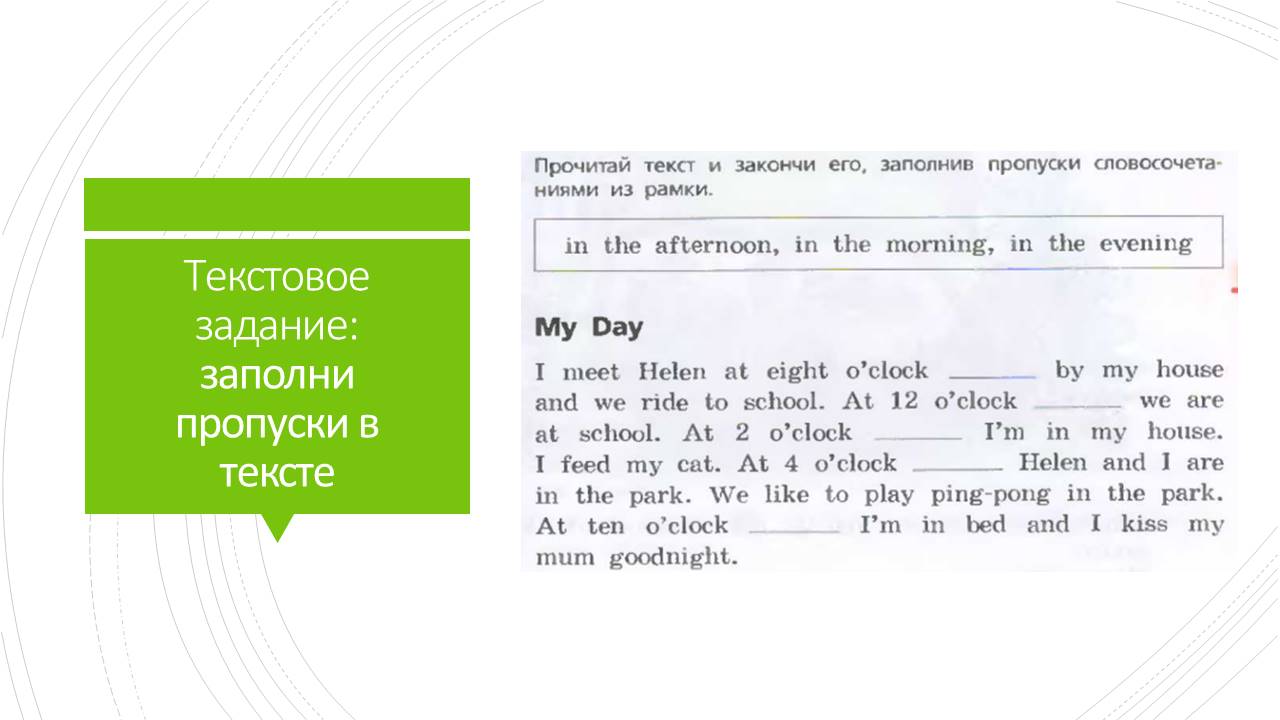 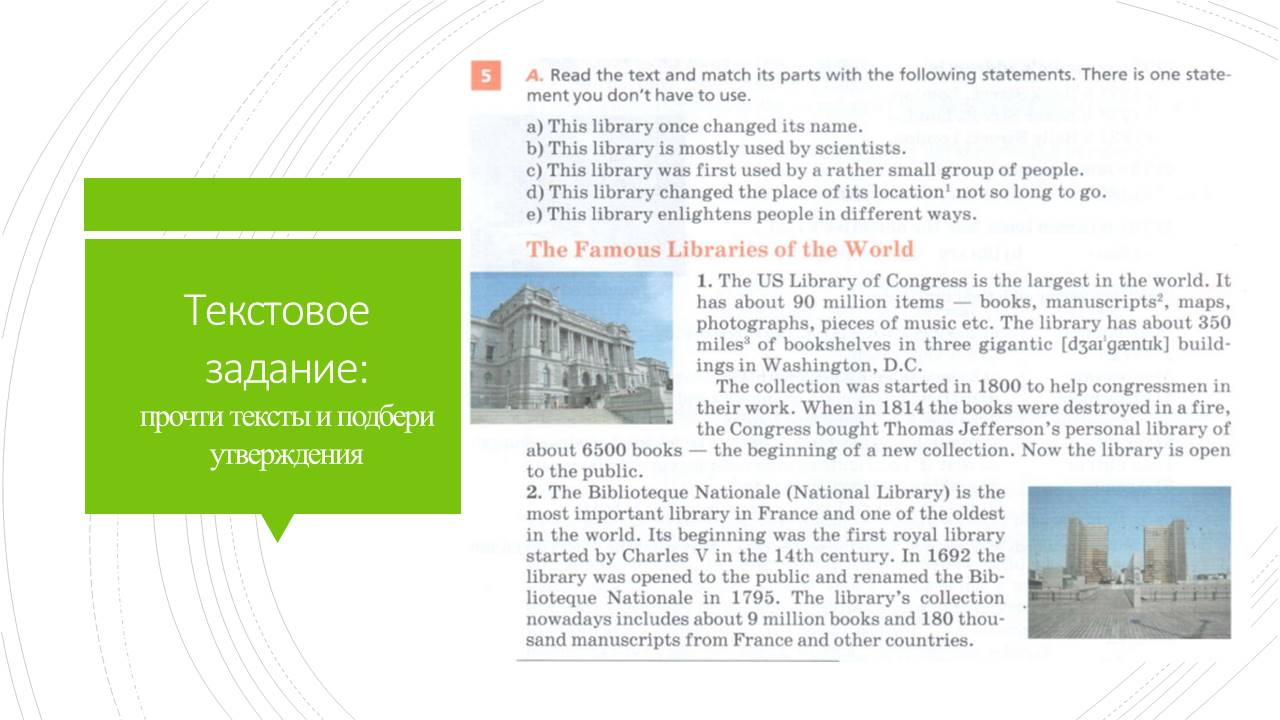 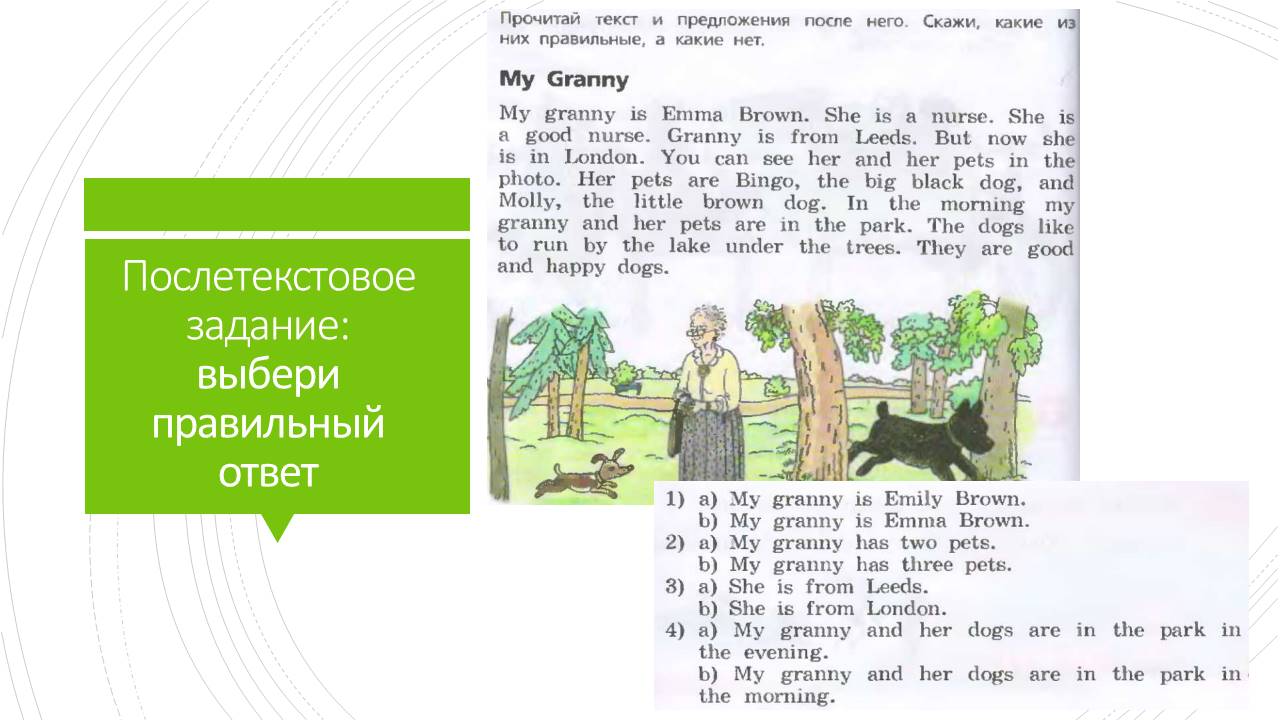 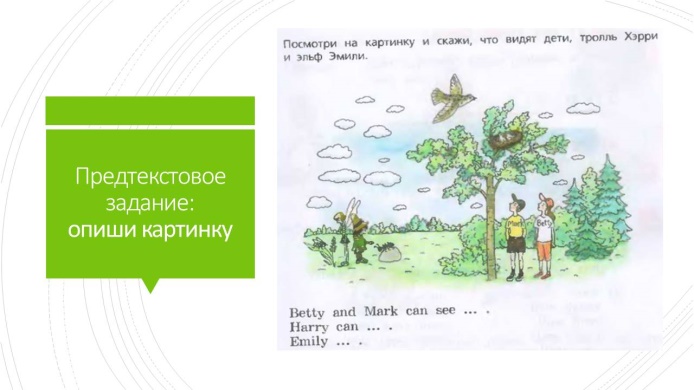 Развитие креативного мышления учащихся  на уроках музыкиИванова Татьяна Геннадьевна, учитель музыкиФрагмент урока музыки в 5 классе по теме «Фрески Софии Киевской»На уроке дети знакомятся с концертной симфонией для арфы с оркестром Валерия Кикты «Фрески Софии Киевской».  Древняя Русь  ХI век. По велению князя Ярослава Мудрого в Киеве был возведен Собор Святой Софии. Под звучание музыкального «Орнамента» симфонического концерта  Валерия Кикты дети совершают путешествие по галереям белокаменного собора Святой Софии Киевской. В одном из залов  находится фреска   «Групповой портрет дочерей Ярослава Мудрого», выполненная мастером храмовой иконописи десять веков назад. Ученики получают  задание, под музыку «фрески» представить и написать  небольшое сочинение «Ожившие княгини ХI века».Детское сочинение.Под тихое, медленное звучание арфы, имитирующей звуки древнего русского инструмента – гусли, дочери Ярослава Мудрого ожили  и сошли с фрески, приближаясь все ближе и ближе к нам.  Они водят хоровод вокруг нас под ускоряющуюся музыку.  Вдруг гусли зазвучали тише и медленнее, княгини возвращаются  на свое место во фреску. Вывод. Эта работа способствует развитию детского креативного мышления.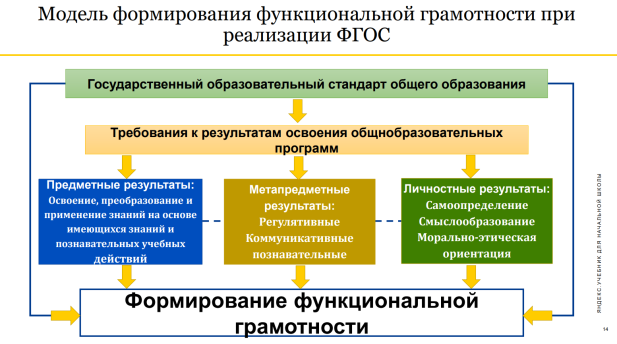 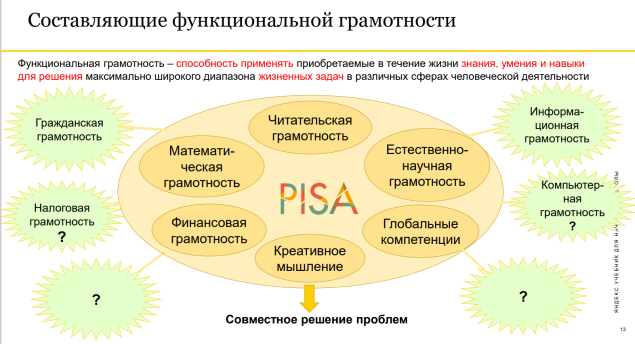 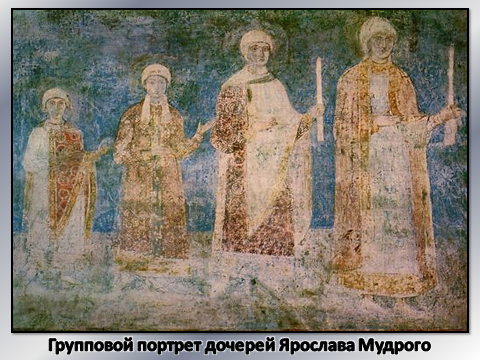 